 Прайс действителен с 27.05.2016ТРУБЫ ГОФРИРОВАННЫЕ FD Pe 6м с раструбом ТРУБЫ ГОФРИРОВАННЫЕ FD Pe 6м с раструбом. При заказе от 280 тыс. руб.НаименованиеНаружн. диам., ммВнутр. диам., ммЦена в рублях без НДС, за 6 метровЦена в рублях без НДС, за 6 метровНаружн. диам.,  ммВнутр. диам., ммЦена в рублях без НДС, за 6 метровЦена в рублях без НДС, за 6 метровНаименованиеНаружн. диам., ммВнутр. диам., ммsn6sn8Наружн. диам.,  ммВнутр. диам., ммsn6sn8Труба FD пласт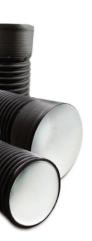 133110-121711094-970Труба FD пласт190160-2013160136-1735Труба FD пласт23020024782935200171-2316Труба FD пласт2902504353495125021633493663Труба FD пласт3403005352706931527144205625Труба FD пласт46040083531038540034368218760Труба FD пласт57550011894148095004271125613300Труба FD пласт6966001684120196* труба диаметром 300/340 вместо sn6 производится  sn4* труба диаметром 300/340 вместо sn6 производится  sn4* труба диаметром 300/340 вместо sn6 производится  sn4* труба диаметром 300/340 вместо sn6 производится  sn4Труба FD пласт9238003367837624* труба диаметром 300/340 вместо sn6 производится  sn4* труба диаметром 300/340 вместо sn6 производится  sn4* труба диаметром 300/340 вместо sn6 производится  sn4* труба диаметром 300/340 вместо sn6 производится  sn4Муфта для трубыFD пласт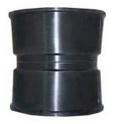 Наружн. диам., ммВнутр. диам., ммЦена в рублях  за 1 шт. без НДСЦена в рублях  за 1 шт. без НДСНаружн. диам., ммВнутр. диам., ммЦена в рублях  за 1 шт. без НДСЦена в рублях  за 1 шт. без НДСМуфта для трубыFD пласт13311027427411094Муфта для трубыFD пласт190160433433160136413413Муфта для трубыFD пласт230200671671200171620620Муфта для трубыFD пласт29025017021702250216944944Муфта для трубыFD пласт3403001390139031527111511151Муфта для трубыFD пласт4604002322232240034317541754Муфта для трубыFD пласт5755003972397250042728592859Муфта для трубыFD пласт69660057285728Муфта для трубыFD пласт92380090649064Уплотнительное кольцо FD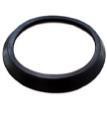 Диаметр трубы, ммДиаметр трубы, ммЦена в рублях  за 1 шт. без НДСЦена в рублях  за 1 шт. без НДСДиаметр трубы, ммДиаметр трубы, ммЦена в рублях  за 1 шт. без НДСЦена в рублях  за 1 шт. без НДСУплотнительное кольцо FD133/110133/1104040110/94110/942929Уплотнительное кольцо FD190/160190/1608787160/136160/1366161Уплотнительное кольцо FD230/200230/200181181200/171200/1717676Уплотнительное кольцо FD290/250290/250286286250/216250/216178178Уплотнительное кольцо FD340/300340/300438438315/271315/271328328Уплотнительное кольцо FD460/400460/400764764400/343400/343688688Уплотнительное кольцо FD565/500565/50021732173500/427500/42712871287Уплотнительное кольцо FD695/600695/60024622462Уплотнительное кольцо FD923/800923/80043014301НаименованиеНаружн. диам., ммВнутр. диам., ммЦена в рублях без НДС, за 6 метровЦена в рублях без НДС, за 6 метровНаружн. диам.,  ммВнутр. диам., ммЦена в рублях без НДС, за 6 метровЦена в рублях без НДС, за 6 метровНаименованиеНаружн. диам., ммВнутр. диам., ммsn6sn8Наружн. диам.,  ммВнутр. диам., ммsn6sn8Труба FD пласт133110-110511094-880Труба FD пласт190160-1826160136-1573Труба FD пласт23020022472663200171-2100Труба FD пласт2902503948449025021630373321Труба FD пласт3403004853641131527138275101Труба FD пласт4604007575941740034361857943Труба FD пласт57550010786134295004271020712060Труба FD пласт6966001527118314* труба диаметром 300/340 вместо sn6 производится  sn4* труба диаметром 300/340 вместо sn6 производится  sn4* труба диаметром 300/340 вместо sn6 производится  sn4* труба диаметром 300/340 вместо sn6 производится  sn4Труба FD пласт9238003053834118* труба диаметром 300/340 вместо sn6 производится  sn4* труба диаметром 300/340 вместо sn6 производится  sn4* труба диаметром 300/340 вместо sn6 производится  sn4* труба диаметром 300/340 вместо sn6 производится  sn4Муфта для трубыFD пластНаружн. диам., ммВнутр. диам., ммЦена в рублях  за 1 шт. без НДСЦена в рублях  за 1 шт. без НДСНаружн. диам., ммВнутр. диам., ммЦена в рублях  за 1 шт. без НДСЦена в рублях  за 1 шт. без НДСМуфта для трубыFD пласт13311024824811094Муфта для трубыFD пласт190160393393160136375375Муфта для трубыFD пласт230200575575200171562562Муфта для трубыFD пласт290250601601250216856856Муфта для трубыFD пласт3403001190119031527110441044Муфта для трубыFD пласт4604001987198740034315911591Муфта для трубыFD пласт5755003400340050042725932593Муфта для трубыFD пласт69660049034903Муфта для трубыFD пласт92380077597759Уплотнительное кольцо FDДиаметр трубы, ммДиаметр трубы, ммЦена в рублях  за 1 шт. без НДСЦена в рублях  за 1 шт. без НДСДиаметр трубы, ммДиаметр трубы, ммЦена в рублях  за 1 шт. без НДСЦена в рублях  за 1 шт. без НДСУплотнительное кольцо FD133/110133/1103434110/94110/942626Уплотнительное кольцо FD190/160190/1607575160/136160/1365656Уплотнительное кольцо FD230/200230/200155155200/171200/1717070Уплотнительное кольцо FD290/250290/250245245250/216250/216162162Уплотнительное кольцо FD340/300340/300375375315/271315/271298298Уплотнительное кольцо FD460/400460/400654654400/343400/343624624Уплотнительное кольцо FD565/500565/50018601860500/427500/42711671167Уплотнительное кольцо FD695/600695/60021082108Уплотнительное кольцо FD923/800923/80036813681